 PielikumsĀdažu novada pašvaldības domes 10.05.2023. lēmumam Nr. 172Zemes vienības ar kadastra apzīmējumu 8044 007 0429 teritorijas grafiskais attēlojumsPasākuma “A zona”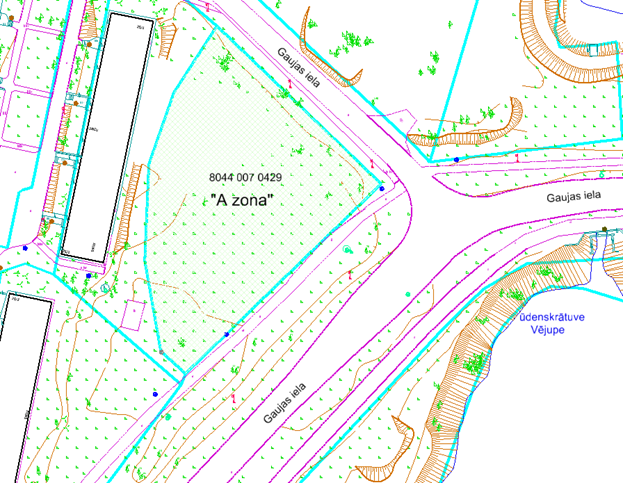 Zemes vienības ar kadastra apzīmējumu 8044 007 0446 teritorijas daļu izvietojuma grafiskais attēlojumsPasākuma “B zona”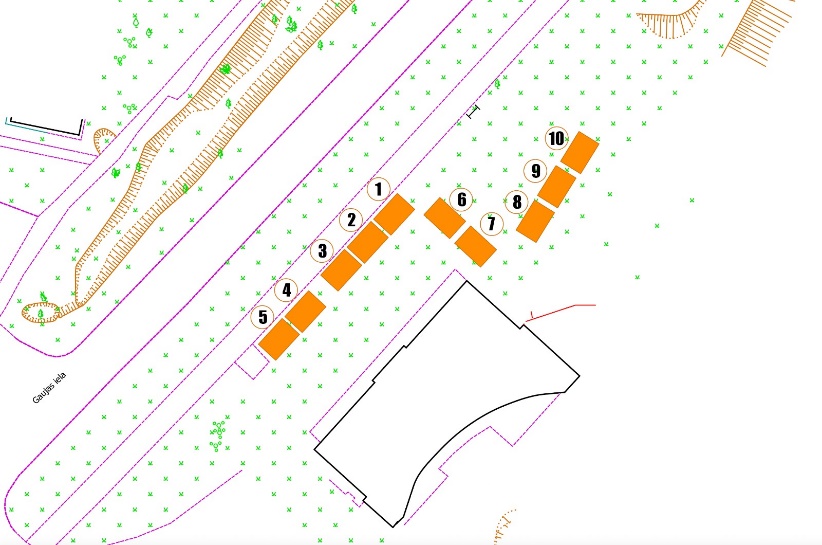 